Sztuka użytkowa z motywem owadów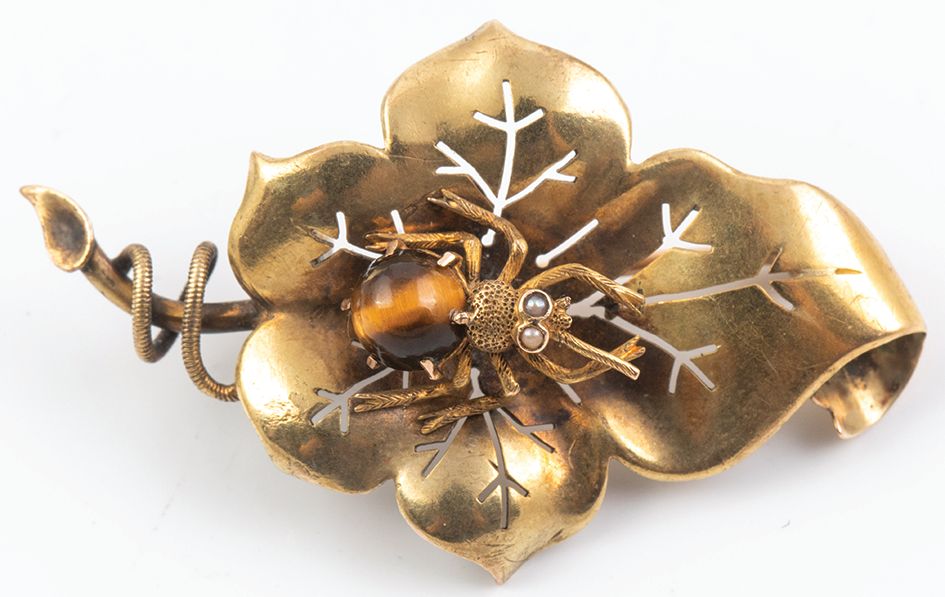 BROSZKA W FORMIE OWADA NA LIŚCIUBiżuteria z motywem owadów 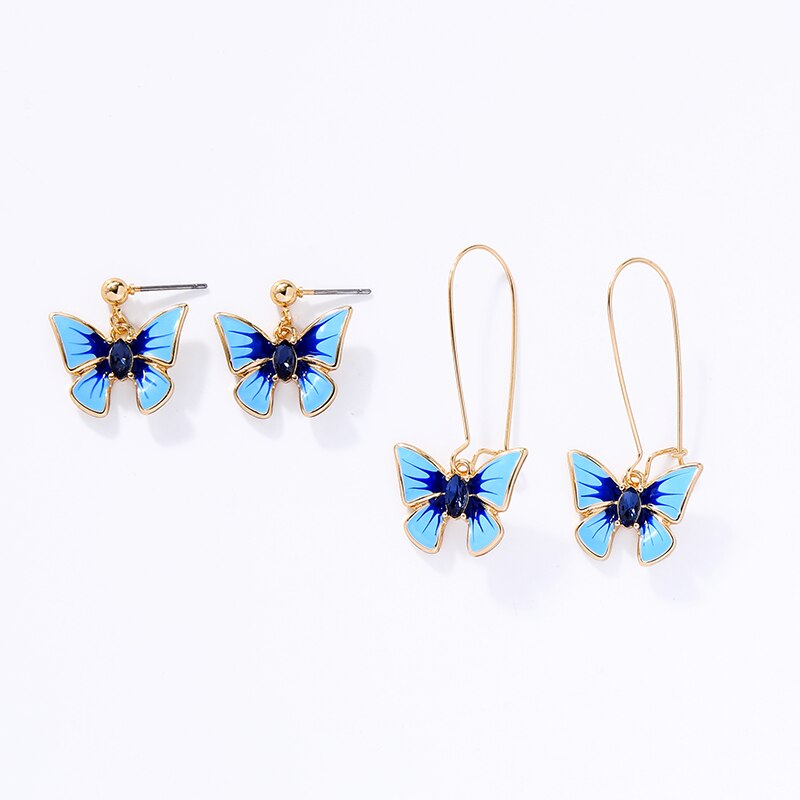 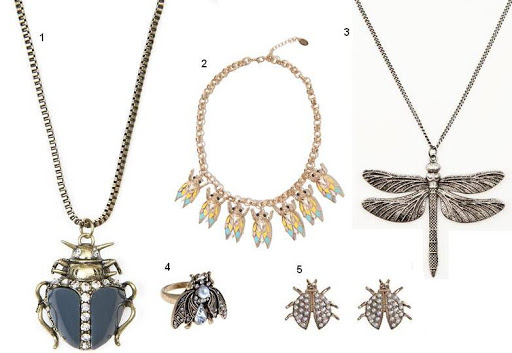 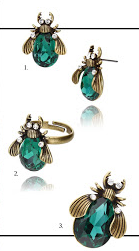 